神奇新大陆  人人都出彩福建新大陆自动识别技术有限公司-2019届春招/2020届实习关于我们（About us）福建新大陆自动识别技术有限公司于 1999 年8月在福州正式成立，是国内集数据采集设备的技术研究、产品开发、生产制造和销售服务为一体的现代化高科技企业，是全球知名的条码识读产品及技术服务提供商，是福建新大陆电脑股份有限公司（深市A股上市公司：000997）投资控股的全资子公司。新大陆自动识别公司是全国唯一一家掌握二维码识读核心技术的企业，旗下拥有“新大陆”和“智联天地”两个品牌，五大系列近百款数据采集产品，广泛应用于移动支付、新零售、智能制造、公共交通、医疗卫生等诸多领域。在福州、深圳、成都、无锡设有研发基地，在欧洲、美洲、韩国、台湾设有分公司。二、招聘信息（Opportunity）1、专业需求：计算机、数学、自动化、电子、光学、物理、通信、集成电路、工业工程、机械、工商管理等相关专业。2、招聘岗位：岗位职责与任职要求可扫描：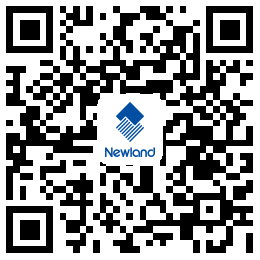 或者1、专业需求：计算机、数学、自动化、电子、光学、物理、通信、集成电路、工业工程、机械、工商管理等相关专业。2、招聘岗位：（1）高端需求类（福州）算法工程师（硕士/博士）（2）软件类（福州、无锡、成都、深圳）软件开发（嵌入式、Java、C/C++、Android、WEB前端）（3）硬件类（福州、成都、深圳）硬件设计工程师，技术支持工程师，工装开发工程师，工业设计工程师，产品专员，光学工程师（4）供应链类（福州）生产计划储备干部，品质工程师，产品工程师，采购工程师（5）市场类（全国）售前/销售工程师，市场专员6、职能类（福州）项目管理专员，人力资源专员工作地点：福州、无锡、成都、深圳、广州、北京、上海、杭州等一线或主要省会城市。三、人才吸引（Benefits）1、享有六险一金、过节费、年度绩效奖金、体检补贴等福利；2、享有免费班车、免费加班晚餐、首年免费住宿、专家义诊、工会联谊、社团运动等非现金类福利；3、享用花园式办公园区、平价食堂、健身房、瑜伽室、乒乓球室、篮球场等设施；4、享有公司股权激励的机会；5、享有福州市、马尾区各级人才引进政策。四、联系我们（Contact us）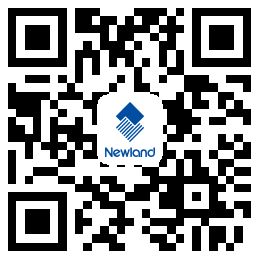 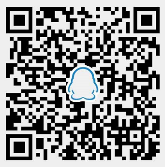 总部地址：福建省福州市马尾区儒江西路1号新大陆科技园；应聘邮箱：nlhr@nlscan.com（邮件主题格式：姓名+应聘岗位+学校+户籍地）；咨询QQ/微信：326566767。招聘岗位招聘岗位人数学历、专业要求工作地点营销服务类销售工程师10本科及以上学历，电子类优先福州+全国主要省会城市（北京、上海、广州、深圳、成都等）技术研发类算法工程师5硕士、博士。数学、计算机、图像处理、模式识别等专业福州技术研发类产品经理2本科及以上学历。计算机、软件、电子、通信、自动化、集成电路、机械电子、仪器仪表等专业福州技术研发类嵌入式软件工程师5本科及以上学历。计算机、软件、电子、通信、自动化、集成电路、机械电子、仪器仪表等专业福州、成都技术研发类应用软件工程师5本科及以上学历。计算机、软件、电子、通信、自动化、集成电路、机械电子、仪器仪表等专业福州、无锡技术研发类硬件设计工程师5本科及以上学历。计算机、软件、电子、通信、自动化、集成电路、机械电子、仪器仪表等专业福州、成都技术研发类高级结构工程师1本科及以上学历。计算机、软件、电子、通信、自动化、集成电路、机械电子、仪器仪表等专业福州、成都技术研发类售前工程师3本科及以上学历。计算机、软件、电子、通信、自动化、集成电路、机械电子、仪器仪表等专业福州+全国主要省会城市技术研发类技术支持工程师5本科及以上学历。计算机、软件、电子、通信、自动化、集成电路、机械电子、仪器仪表等专业福州+全国主要省会城市技术研发类光学工程师1光学相关专业福州供应链与职能管理类生产计划工程师2电子、自动化、机械、通信工程、工业工程、物流等专业福州供应链与职能管理类采购工程师2电子、自动化、机械、通信工程、工业工程、物流等专业福州供应链与职能管理类产品工程工程师3电子、自动化、机械、通信工程、工业工程、物流等专业福州供应链与职能管理类品质工程师2材料学、电子相关专业福州